The 66th International Student Conference
-Application Form for International Residents-
◆General Questions *Please answer all the questions◆Specific questions pertaining to each table. Please answer the questions of both your first and second choices◇Table 1 “Surveillance Capitalism: Impact on Commercial, Social and Political Future”◇Table 2 “Migrant Workers or Modern Slavery? When Local Labors meet Global Capitalism”◇Table 3 “Circular Economy: A Cleaner Environment, Healthier Humans”◇Table 4 “ENDORSING THE OPEN DATA INITIATIVES (ODI) WHILE ENSURING DATA PRIVACY”◇Table 5 “Climate Activism Through Mass Movements: Youth Fighting for the Future or Much Ado About Nothing?”◇Table 6 “Overworking in Japanese Society”First ChoiceSecond Choice1. What is your reason for applying to ISC66? (e.g. personal experiences, future endeavors etc.) 【minimum 50 maximum 200 words】2. What is your goal in attending ISC66?　How do you intend to achieve your goal?   【minimum 50 maximum 200 words】3. What do you think is/are important when working as a group? What do you always keep in mind? Please include your own experiences.   【minimum 50 maximum 200 words】1. How do you perceive digital surveillance on social media - Its usefulness/otherwise and debatable implications? [around 200 words]2. What do you think is the best response to tackle the protection of data and privacy on social media platforms? [around 200 words]3. When did you join social media and which platforms do you prefer more and why?  [around 100 words]1. Our table topic is entitled “Migrant Workers or Modern Slavery? When Local Labors meet Global Capitalism.” What does this title tell you? In other words, what do you think of when reading this title? [maximum 400 words]2. What is so problematic about “when local labors meet global capitalism”? [unlimited]3. In your opinion, what are possible solutions to the problems mentioned in your above answer? [maximum 300 words]1. Name the best country for the Environment in the world. In your opinion, what is the biggest reason it is the No.1? What is the ranking of Japan? [around 100 words]2. Why do you think circular economy is important to achieve a sustainable environment? [around 200 words] 3. Let’s know more about your country by describing the state and the biggest sources of solid waste pollution there? [around 200 words, using illustrative schemas is acceptable]For guidance: E.g. of a part of an Answer: Tunisia, having around 11 million people, produces more than 2.5 million tons of garbage each year, the sources include:- Used tires estimated at 15.000 tons/ year (1million units),- Medical waste 16.000 tons/year, of which almost 50% is classified as hazardous. Source: Report on the solid waste management in TunisiaFor guidance: E.g. of a part of an Answer: Tunisia, having around 11 million people, produces more than 2.5 million tons of garbage each year, the sources include:- Used tires estimated at 15.000 tons/ year (1million units),- Medical waste 16.000 tons/year, of which almost 50% is classified as hazardous. 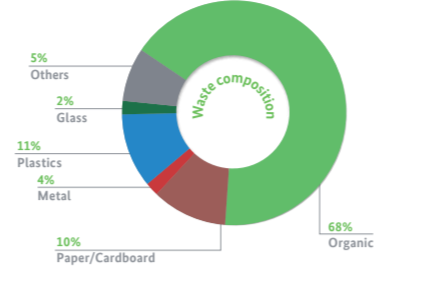                             Source: Report on the solid waste management in Tunisia1. How do you describe the implications of open data to information security in the era of emerging technologies? Be sure to clearly outline and state your opinion. [unlimited]2. Facebook is one of the social networking services that has tremendously offered its convenience in life. However, this platform has also caused quite a stir as many concerning stories about privacy breaches and concerns of sharing of personal data are raised by many communities. Assuming that you have used this app and are familiar with its function, what are your thoughts on this statement of fact and have you made any attempt to prevent this case (furtherly) happening to you? [unlimited]3. This table requires you to work together in a team and complete recurring tasks by the deadlines (monthly), as the output will be submitted to a peer-reviewed journal. The recurring tasks are practically collecting data and arranging the content of the paper. How do you feel about these requirements, and to what extent is your willingness to the commitment? [unlimited]1. Choose one mass movement aimed at tackling climate change (e.g. Fridays for Future, Extinction Rebellion, etc.). Explain the movement’s goals and any specific policy demand. What do you think about the methods that the movement is using to achieve their goals and demands? (In terms of efficacy, potential backlash, etc.) (around 250 words).2. A study [1] done by scientists at the University of Washington found that there is only 1% chance that the 1.5oC warming target set by the Paris Agreement will be achieved, given our current level of effort in reducing emissions. In light of this finding, do you think that more of our attention and resources should be diverted toward adaptation rather than mitigation? [around 250 words]*Mitigation refers to policies that aim to prevent or slow down climate change, for example carbon taxation to discourage CO2 emission. Adaptation refers to policies that help us deal with the impacts of climate change. Examples include constructing dams to protect against flood.[1]: Raftery, A. E., Zimmer, A., Frierson, D. M., Startz, R., & Liu, P. (2017). Less than 2 C warming by 2100 unlikely. Nature Climate Change, 7(9), 637.3. Is there any cause for optimism that technological solutions are adequate to solving our climate change issue? (For some insight into the techno-optimist perspective, you could try watching 2.24 – 3.32 of this Steven Pinker’s talk[2] or looking up ecomodernism) [200 words][2]:Why do progressives hate progress? | Steven Pinker. Available at https://www.youtube.com/watch?v=PnitLNObR7c1. Our table topic is “overworking in Japanese Society”, what are your thoughts regarding this topic? [maximum 400 words]2. What do you think is causing overworking in Japanese society? Does your own country face the same problem? If your answer is yes, what do you think is the most appropriate measure for your country in responding to overworking? [unlimited]3. In your opinion what kind of solutions do you think is feasible to tackle the problems that you have explained beforehand? [maximum 500 word]